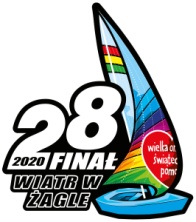 ANKIETA WOLONTARIUSZA 28. FINAŁU WOŚP( przeznaczona do zebrania danych wolontariusza przez Sztab w celu wprowadzenia ich do Bazy Szefa Sztabu )Ja: ( imię i nazwisko)............................................................................. PESEL ................................................................................................... Adres zamieszkania:...............................................................................Ulica:.......................................................................................................Nr domu .............................. Nr mieszkania .....................Miejscowość ................................................... Kod pocztowy..................... Nr telefonu ..........................E-mail .................................Gdzie się uczysz lub pracujesz? Nazwa placówki .......................................................................................Ulica .........................................................................................................Miejscowość ....................................................Kod pocztowy .......................ZOBOWIĄZANIEWielka Orkiestra Świątecznej Pomocy to serce, zaufanie, pewność i radość. Chcę pomóc Orkiestrze                                 i zapewniam, że nie nadużyję jej zaufania. Każdą działalność na rzecz Orkiestry najpierw uzgodnię z Orkiestrą. Zobowiązuję się do zdania zaplombowanej puszki tuż po zakończeniu kwesty w dniu Finału.Dane osobowe podane w formularzu będą przetwarzane zgodnie z przepisami ustawy o ochronie danych osobowych (Dz. U. z dn.29.08.1997r.) przez Fundację Wielka Orkiestra Świątecznej Pomocy z siedzibą w Warszawie, ul. Dominikańska 19 c w celach związanych z realizacją Finałów WOŚP oraz w celach archiwalnych. Każdej osobie przysługuje prawo dostępu do treści swoich danych oraz ich poprawiania.                     Podane danych jest dobrowolne jednak niezbędne do rejestracji. Wyrażam zgodę na przetwarzanie podanych w formularzu danych w powyższych celach.Wyrażam zgodę na przetwarzanie podanych w formularzu danych dzieci pozostających pod moją opieką                      w powyższych celach. ..............................................................                                              ……………………………………………….                    miejscowość, data                                                               podpis wolontariusza / podpis opiekuna